Palma-MOD-RWBehandlungsempfehlung für Bewohner*innen der Rotenburger Werke der Inneren Mission ergänzend zur ausführlichen Dokumentation des mutmaßlichen WillensFür:									BildName, Vorname, Geburtsdatum, AdresseDieser Bogen ist speziell für die Notfallversorgung von Bewohnern der Rotenburger Werke der Inneren Mission konzipiert (dies meint auch eine terminale Pflegesituation am Lebensende) und fasst das Protokoll der Fallbesprechung der gesundheitlichen Versorgungsplanung, die Bestimmung des mutmaßlichen Willens oder / und der Behandlungswünsche zusammen. Bitte vollständig und nur mit Hilfe eines beratenden Arztes ausfüllen. Pro Rubrik ist nur eine Antwort möglich, bei widersprüchlichen Angaben wird maximal behandelt. Ein vorhandener gesetzlicher Betreuer oder Bevollmächtigter sollte genannt werden.AGewünschte Behandlung im Falle eines Herz-KreislaufstillstandesGewünschte Behandlung im Falle eines Herz-KreislaufstillstandesA        Herz-Lungen-Wiederbelebung        Keine Wiederbelebung beginnen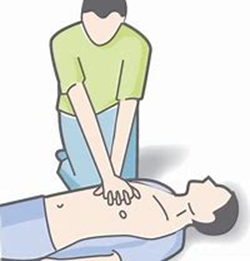 BGewünschte Behandlung in einer lebensbedrohlichen Situation bei vorhandener Herz-Kreislauf-FunktionGewünschte Behandlung in einer lebensbedrohlichen Situation bei vorhandener Herz-Kreislauf-FunktionB     Indizierte Notfall- und          Intensivbehandlung ohne weitere Einschränkungen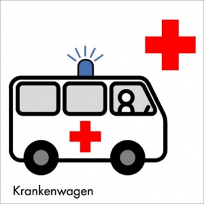 B   Keine künstliche invasive Beatmung, ansonsten indizierte Notfall- und Intensivbehandlung ohne weitere Einschränkungen, auch Maskenbeatmung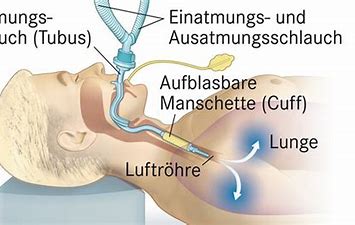   Keine Maskenbeatmung, keine invasive Beatmung, ansonsten indizierte Notfall- und Intensivbehandlung auch auf der Intensivstation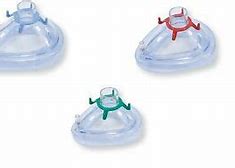   Keine Behandlung auf der Intensivstation, ansonsten Mitnahme ins Krankenhaus zur Notfallbehandlung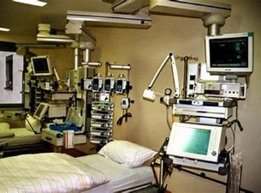   Nur lindernde (palliative) Maßnahmen, keine lebenserhaltende Therapie, ausschließlich Beschwerdelinderung und Schmerztherapie, beruhigende Therapie bei Atemnot etc.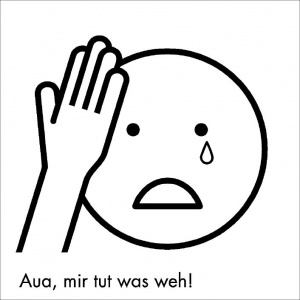 CHintergrundinformationen (schwere Vorerkrankungen, persönliche Erfahrungen, etc.):Hintergrundinformationen (schwere Vorerkrankungen, persönliche Erfahrungen, etc.):DBevollmächtigter in Gesundheitsangelenheiten:  Es besteht eine Vorsorgevollmacht gem. §1896 / 2 BGB  Es besteht eine gerichtlich bestellte Betreuung gem. §§ 1896 – 1904 BGBName, Vorname, Geburtsdatum, Adresse, Telefon des Bevollmächtigten / BetreuersBevollmächtigter in Gesundheitsangelenheiten:  Es besteht eine Vorsorgevollmacht gem. §1896 / 2 BGB  Es besteht eine gerichtlich bestellte Betreuung gem. §§ 1896 – 1904 BGBName, Vorname, Geburtsdatum, Adresse, Telefon des Bevollmächtigten / BetreuersEUnterschriften: Arztunterschrift und –stempel, bestätigen die erfolgte Beratung. Der Bevollmächtigte / Betreuer erklärt, die Patientenwünsche und den Inhalt der Behandlungsempfehlung zu kennen.Unterschriften: Arztunterschrift und –stempel, bestätigen die erfolgte Beratung. Der Bevollmächtigte / Betreuer erklärt, die Patientenwünsche und den Inhalt der Behandlungsempfehlung zu kennen.EDatum, Unterschrift, Stempel des beratenden Arztes / der beratenden ÄrztinDatum, Unterschrift des Bevollmächtigten / gesetzlichen BetreuersName, Adresse des beratenden Arztes / der beratenden Ärztin:Name, Adresse des beratenden Arztes / der beratenden Ärztin: